Akikre büszkék vagyunk:dr. Radnóti Katalin2018. április 22.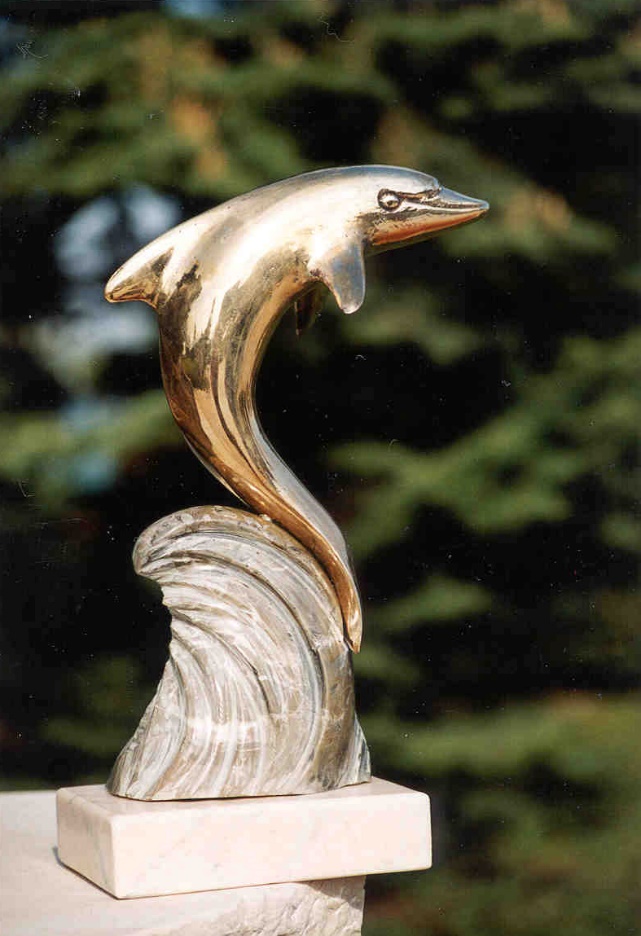 A hétvégén rendezték meg az Országos Szilárd Leó Fizikaverseny döntőjét, hagyományosan az Energetikai Szakgimnázium és Kollégiumban.A Szilárd Leó Tehetséggondozó Alapítvány a kuratórium döntése alapján Szilárd Leó Tanári Delfin díjban részesítette Radnóti Katit, az ELTE TTK atom- és molekulafizika tanárát, aki a nukleáris fizikai ismeretek oktatásában, népszerűsítésében kiemelkedő teljesítményt nyújtott.A Szilárd Leó Tanári Delfin díj Szilárd Leó „A delfinek hangja” című könyvének címadóiról kapta nevét.A kisplasztika Farkas Pál szekszárdi szobrászművész alkotása.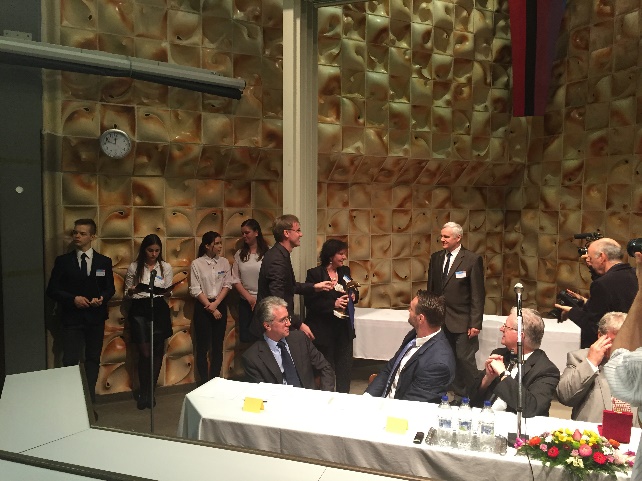 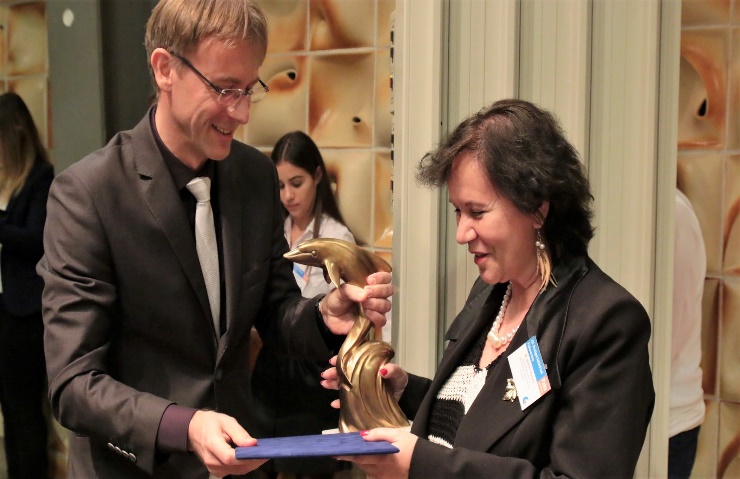 A Díjat a rendező intézmény, az Energetikai Szakgimnázium és Kollégium vezetője, Csanádi Zoltán adta át.